Publicado en Miami el 24/08/2021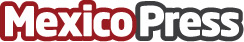 OKO Group y Cain International llegan al TOP-OFF en una de sus torres en MiamiLa torre de Missoni Baia, un edificio de lujo de OKO Group y Cain International, ha dado un paso más hacia su terminación con la colocación de la última vigaDatos de contacto:Sabina CovoSabina Covo Communications7863295029Nota de prensa publicada en: https://www.mexicopress.com.mx/oko-group-y-cain-international-llegan-al-top Categorías: Internacional Inmobiliaria Turismo Arquitectura http://www.mexicopress.com.mx